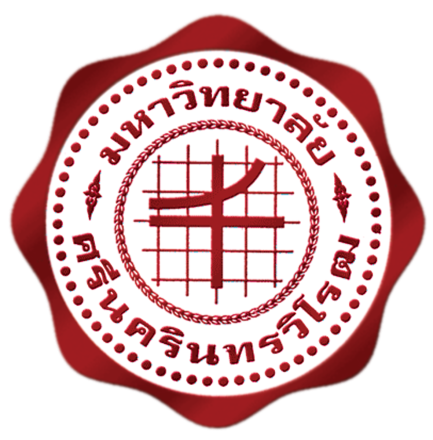 รายงานการประเมินตนเองตามเกณฑ์เพื่อผลการดำเนินงานที่เป็นเลิศประจำปีการศึกษา 2559.......ชื่อหน่วยงาน.......มหาวิทยาลัยศรีนครินทรวิโรฒ................วันที่/เดือน/พ.ศ. ................สารบัญหน้าโครงร่างองค์กร (Organizational Profile)หมวด 3 ลูกค้า (Customer)หมวด 6 การปฏิบัติการ (Operations)หมวด 7 ผลลัพธ์ (Results) โครงร่างองค์กร(Organizational Profile)ลักษณะองค์กร (Organizational Description)สภาพแวดล้อมขององค์กร (Organizational Environment)ผลิตภัณฑ์ (Product Offerings) พันธกิจ วิสัยทัศน์ และค่านิยม (MISSION, VISION and VALUES) และสมรรถนะหลักขององค์กร (CORE COMPETENCIES) ลักษณะโดยรวมของบุคลากร (WORKFORCE Profile) สินทรัพย์ (Assets) กฎระเบียบข้อบังคับ (Regulatory Requirements) ความสัมพันธ์ระดับองค์กร (Organizational Relationship)โครงสร้างองค์กร (Organizational Structure) ลูกค้าและผู้มีส่วนได้ส่วนเสีย (CUSTOMERS and STAKEHOLDERS) ผู้ส่งมอบและพันธมิตร (Suppliers and PARTNERS) สถานการณ์ขององค์กร (Organizational Situation)สภาพแวดล้อมด้านการแข่งขัน (Competitive Environment)ลำดับในการแข่งขัน (Competitive Position) การเปลี่ยนแปลงความสามารถในการแข่งขัน (Competitiveness Changes) แหล่งข้อมูลเชิงเปรียบเทียบ (Comparative Data) บริบทเชิงกลยุทธ์ (Strategic Context)ระบบการปรับปรุงผลการดำเนินการ (Performance Improvement System)หมวด 3 ลูกค้า(Customer) 3.1	เสียงของลูกค้า (Voice of the Customer)ก.	การรับฟังลูกค้า (CUSTOMER Listening)ลูกค้าในปัจจุบัน (Current CUSTOMERS) ลูกค้าในอนาคต (Potential CUSTOMERS) ข.	การประเมินความพึงพอใจและความผูกพันของลูกค้า
(Determination of CUSTOMER Satisfaction and ENGAGEMENT)ความพึงพอใจ ความไม่พึงพอใจ และความผูกพัน (Satisfaction, Dissatisfaction and ENGAGEMENT) ความพึงพอใจเปรียบเทียบกับคู่แข่ง (Satisfaction Relative to Competitors) 3.2	ความผูกพันของลูกค้า (Customer Engagementก.	ผลิตภัณฑ์ และการสนับสนุนลูกค้า (Product Offering and CUSTOMER Support)ผลิตภัณฑ์ (Product Offerings) การสนับสนุนลูกค้า (CUSTOME Support) การจำแนกลูกค้า (CUSTOMER Segmentation) ข.	การสร้างความสัมพันธ์กับลูกค้า (CUSTOMER Relationships)การจัดการความสัมพันธ์ (Relationship Management)การจัดการกับข้อร้องเรียน (Complaint Management) หมวด 6 การปฏิบัติการ(Operations)
6.1	กระบวนการทำงาน (Work Processes)การออกแบบผลิตภัณฑ์และกระบวนการ (Product and PROCESS Design) ข้อกำหนดของผลิตภัณฑ์และกระบวนการ (Product and PROCESS Requirements) แนวคิดในการออกแบบ (Design Concepts) การจัดการกระบวนการ (PROCESS Management)การนำกระบวนการไปปฏิบัติ (PROCESS Implementation) กระบวนการสนับสนุน (Support PROCESSES) การปรับปรุงผลิตภัณฑ์และกระบวนการ (Product and PROCESS Improvement) การจัดการนวัตกรรม (INNOVATION Management)6.2	ประสิทธิผลของการปฏิบัติการ (Operational Effectivenessประสิทธิภาพและประสิทธิผลของกระบวนการ (PROCESS Efficiency and EFFECTIVENESS) การจัดการห่วงโซ่อุปทาน (Supply-Chain Management) การเตรียมความพร้อมด้านความปลอดภัยและภาวะฉุกเฉิน (Safety and Emergency Preparedness) ความปลอดภัย (Safety) การเตรียมพร้อมต่อภาวะฉุกเฉิน (Emergency Preparedness) หมวด 7 ผลลัพธ์(Results)หัวข้อชื่อตัววัดข้อมูลปี 2558(ปีการศึกษา/ปีปฏิทิน)หน่วยวัด7.1 ผลลัพธ์ด้านผลิตภัณฑ์และกระบวนการ (Product and Process Results)7.1 ผลลัพธ์ด้านผลิตภัณฑ์และกระบวนการ (Product and Process Results)7.1 ผลลัพธ์ด้านผลิตภัณฑ์และกระบวนการ (Product and Process Results)7.1 ผลลัพธ์ด้านผลิตภัณฑ์และกระบวนการ (Product and Process Results)ก. ผลลัพธ์ด้านผลิตภัณฑ์และบริการที่มุ่งเน้นลูกค้า (Customer Focused Product and Service Results)ก. ผลลัพธ์ด้านผลิตภัณฑ์และบริการที่มุ่งเน้นลูกค้า (Customer Focused Product and Service Results)ก. ผลลัพธ์ด้านผลิตภัณฑ์และบริการที่มุ่งเน้นลูกค้า (Customer Focused Product and Service Results)ก. ผลลัพธ์ด้านผลิตภัณฑ์และบริการที่มุ่งเน้นลูกค้า (Customer Focused Product and Service Results)ข. ผลลัพธ์ด้านประสิทธิผลของกระบวนการทำงาน (Work Process Effectiveness Results)ข. ผลลัพธ์ด้านประสิทธิผลของกระบวนการทำงาน (Work Process Effectiveness Results)ข. ผลลัพธ์ด้านประสิทธิผลของกระบวนการทำงาน (Work Process Effectiveness Results)ข. ผลลัพธ์ด้านประสิทธิผลของกระบวนการทำงาน (Work Process Effectiveness Results)ค. ผลลัพธ์ด้านการจัดการห่วงโซ่อุปทาน (Supply-Chain Management Results)ค. ผลลัพธ์ด้านการจัดการห่วงโซ่อุปทาน (Supply-Chain Management Results)ค. ผลลัพธ์ด้านการจัดการห่วงโซ่อุปทาน (Supply-Chain Management Results)ค. ผลลัพธ์ด้านการจัดการห่วงโซ่อุปทาน (Supply-Chain Management Results)7.2 ผลลัพธ์ด้านการมุ่งเน้นลูกค้า (Customer-Focused Results) 7.2 ผลลัพธ์ด้านการมุ่งเน้นลูกค้า (Customer-Focused Results) 7.2 ผลลัพธ์ด้านการมุ่งเน้นลูกค้า (Customer-Focused Results) 7.2 ผลลัพธ์ด้านการมุ่งเน้นลูกค้า (Customer-Focused Results) ก.  ผลลัพธ์ด้านการมุ่งเน้นลูกค้า (Customer-Focused Results)ก.  ผลลัพธ์ด้านการมุ่งเน้นลูกค้า (Customer-Focused Results)ก.  ผลลัพธ์ด้านการมุ่งเน้นลูกค้า (Customer-Focused Results)ก.  ผลลัพธ์ด้านการมุ่งเน้นลูกค้า (Customer-Focused Results)7.3  ผลลัพธ์ด้านการมุ่งเน้นบุคลากร (Workforce-Focused Results)7.3  ผลลัพธ์ด้านการมุ่งเน้นบุคลากร (Workforce-Focused Results)7.3  ผลลัพธ์ด้านการมุ่งเน้นบุคลากร (Workforce-Focused Results)7.3  ผลลัพธ์ด้านการมุ่งเน้นบุคลากร (Workforce-Focused Results)ก.  ผลลัพธ์ด้านการมุ่งเน้นบุคลากร (Workforce Focused Results)ก.  ผลลัพธ์ด้านการมุ่งเน้นบุคลากร (Workforce Focused Results)ก.  ผลลัพธ์ด้านการมุ่งเน้นบุคลากร (Workforce Focused Results)ก.  ผลลัพธ์ด้านการมุ่งเน้นบุคลากร (Workforce Focused Results)หัวข้อชื่อตัววัดข้อมูลปี 2558(ปีการศึกษา/ปีปฏิทิน)หน่วยวัด7.4  ผลลัพธ์ด้านการนำองค์การและการกำกับดูแลองค์กร (Leadership and Governance Results)7.4  ผลลัพธ์ด้านการนำองค์การและการกำกับดูแลองค์กร (Leadership and Governance Results)7.4  ผลลัพธ์ด้านการนำองค์การและการกำกับดูแลองค์กร (Leadership and Governance Results)7.4  ผลลัพธ์ด้านการนำองค์การและการกำกับดูแลองค์กร (Leadership and Governance Results)ก.  ผลลัพธ์ด้านการนำองค์การ การกำกับดูแลองค์กร และความรับผิดชอบต่อสังคม (Leadership, Governance and Societal Responsibility Results)ก.  ผลลัพธ์ด้านการนำองค์การ การกำกับดูแลองค์กร และความรับผิดชอบต่อสังคม (Leadership, Governance and Societal Responsibility Results)ก.  ผลลัพธ์ด้านการนำองค์การ การกำกับดูแลองค์กร และความรับผิดชอบต่อสังคม (Leadership, Governance and Societal Responsibility Results)ก.  ผลลัพธ์ด้านการนำองค์การ การกำกับดูแลองค์กร และความรับผิดชอบต่อสังคม (Leadership, Governance and Societal Responsibility Results)ข. ผลลัพธ์ด้านการนำกลยุทธ์ไปปฏิบัติ (Strategy Implementation Results)ข. ผลลัพธ์ด้านการนำกลยุทธ์ไปปฏิบัติ (Strategy Implementation Results)ข. ผลลัพธ์ด้านการนำกลยุทธ์ไปปฏิบัติ (Strategy Implementation Results)ข. ผลลัพธ์ด้านการนำกลยุทธ์ไปปฏิบัติ (Strategy Implementation Results)7.5  ผลลัพธ์ด้านการเงินและตลาด (Financial and Market Results)7.5  ผลลัพธ์ด้านการเงินและตลาด (Financial and Market Results)7.5  ผลลัพธ์ด้านการเงินและตลาด (Financial and Market Results)7.5  ผลลัพธ์ด้านการเงินและตลาด (Financial and Market Results)ก.  ผลลัพธ์ด้านการเงินและตลาด (Financial and Market Results)ก.  ผลลัพธ์ด้านการเงินและตลาด (Financial and Market Results)ก.  ผลลัพธ์ด้านการเงินและตลาด (Financial and Market Results)ก.  ผลลัพธ์ด้านการเงินและตลาด (Financial and Market Results)